17.9 miles away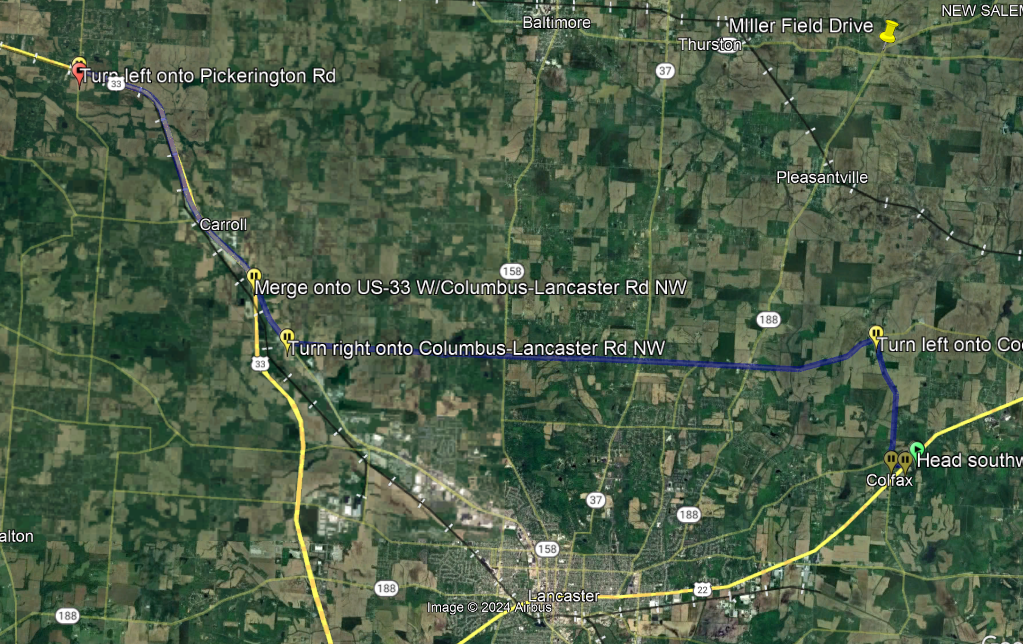 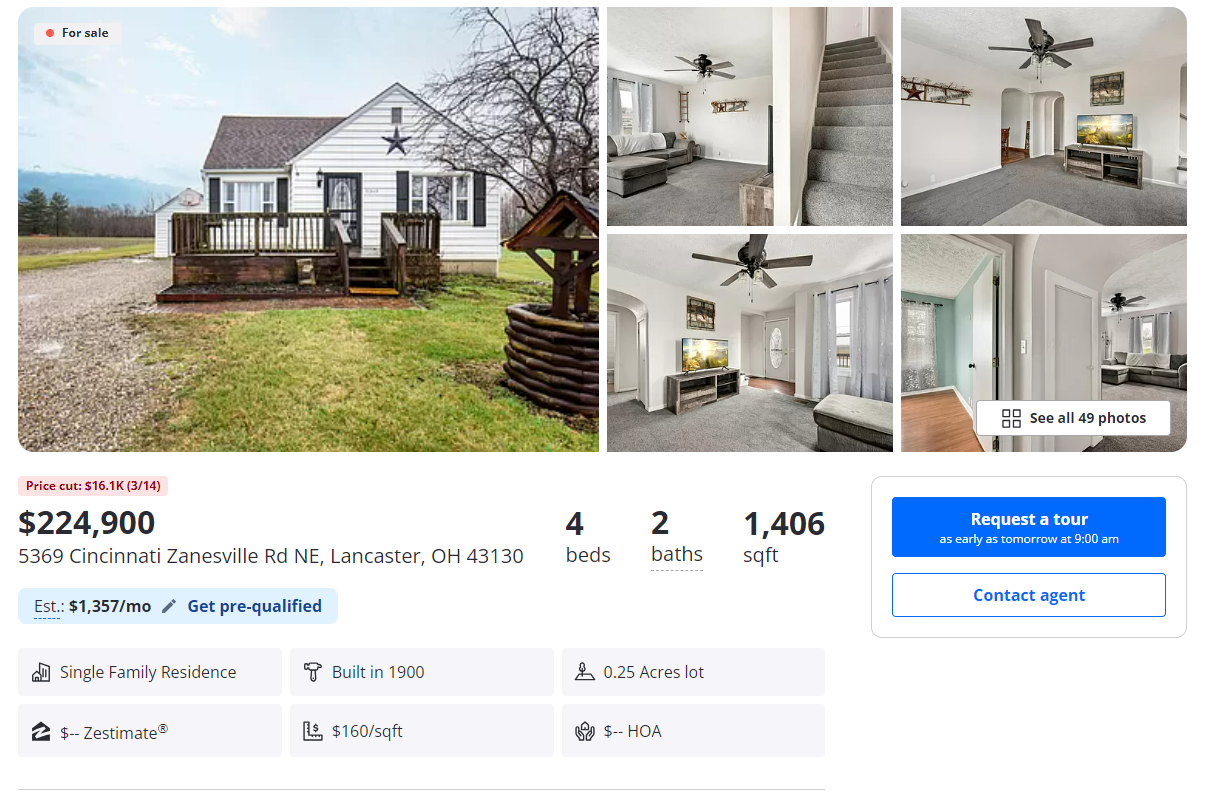 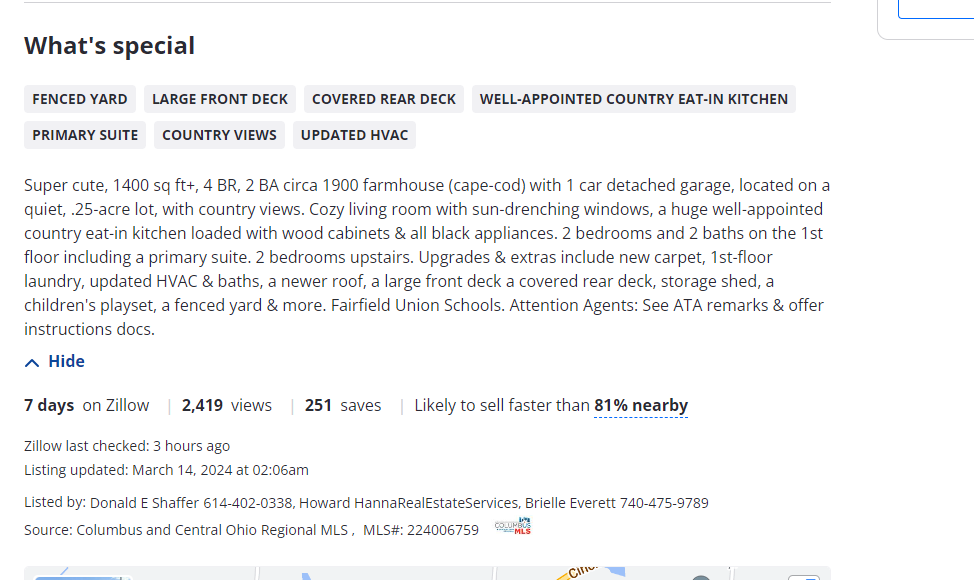 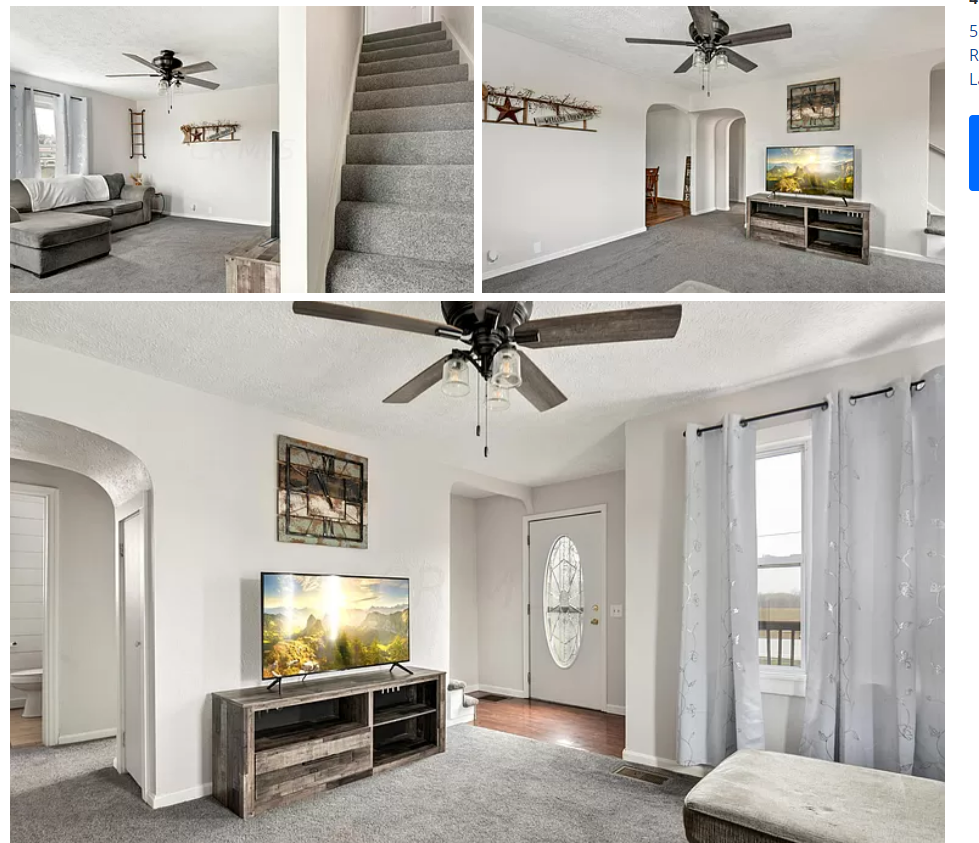 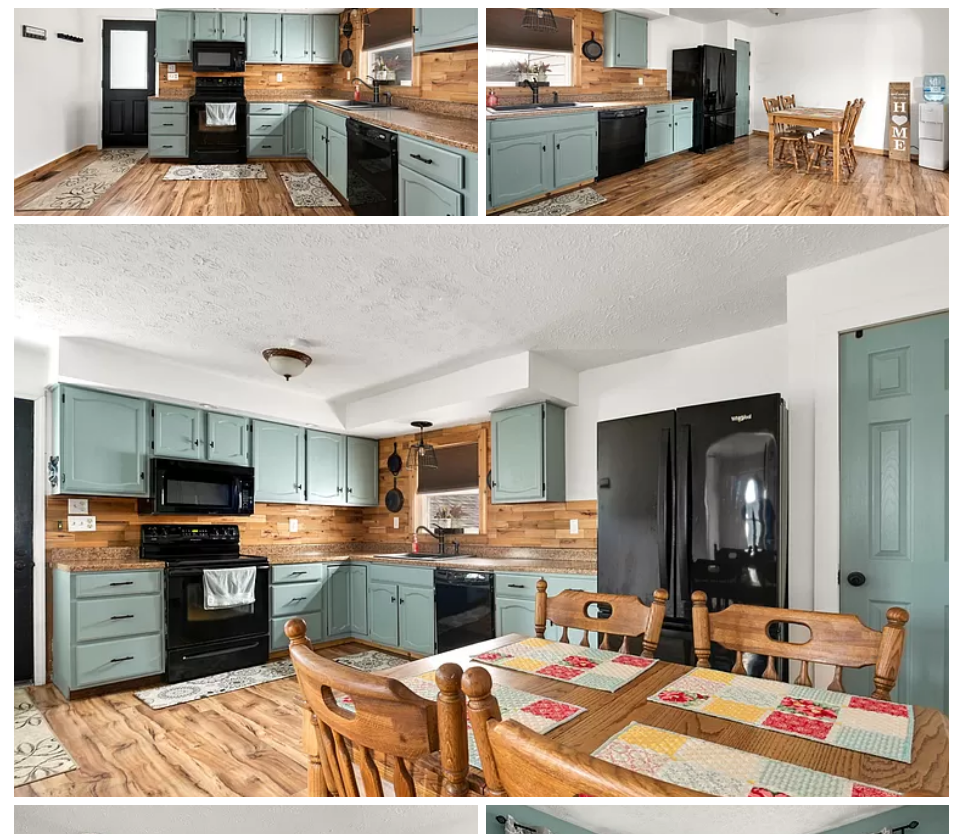 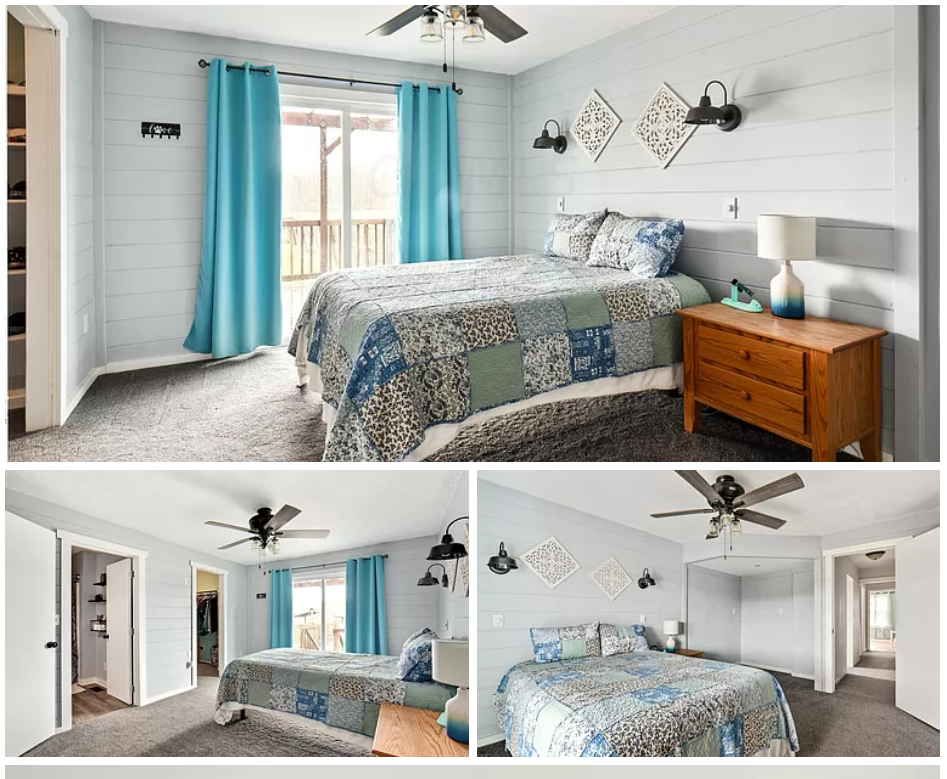 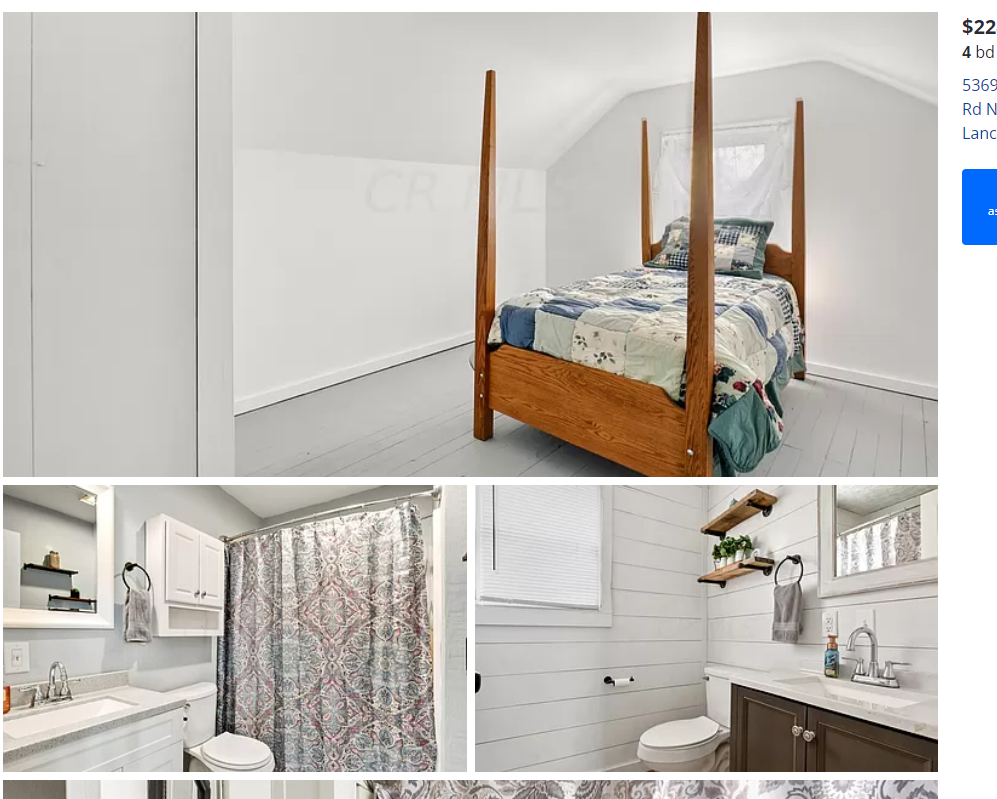 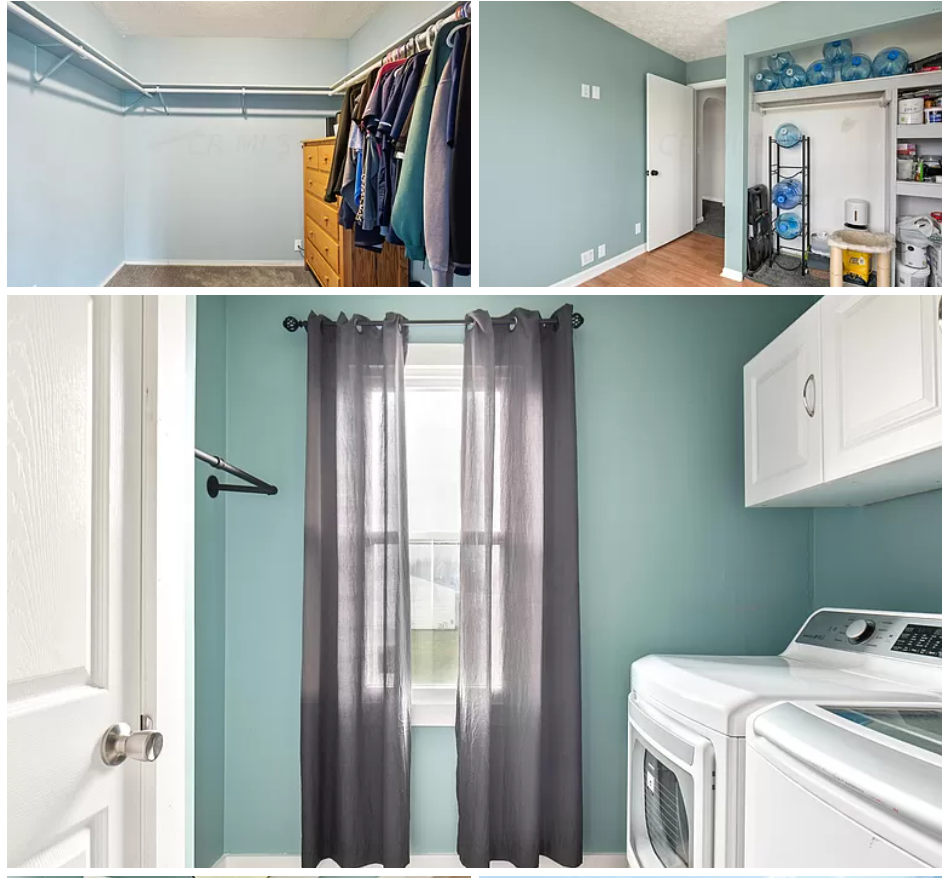 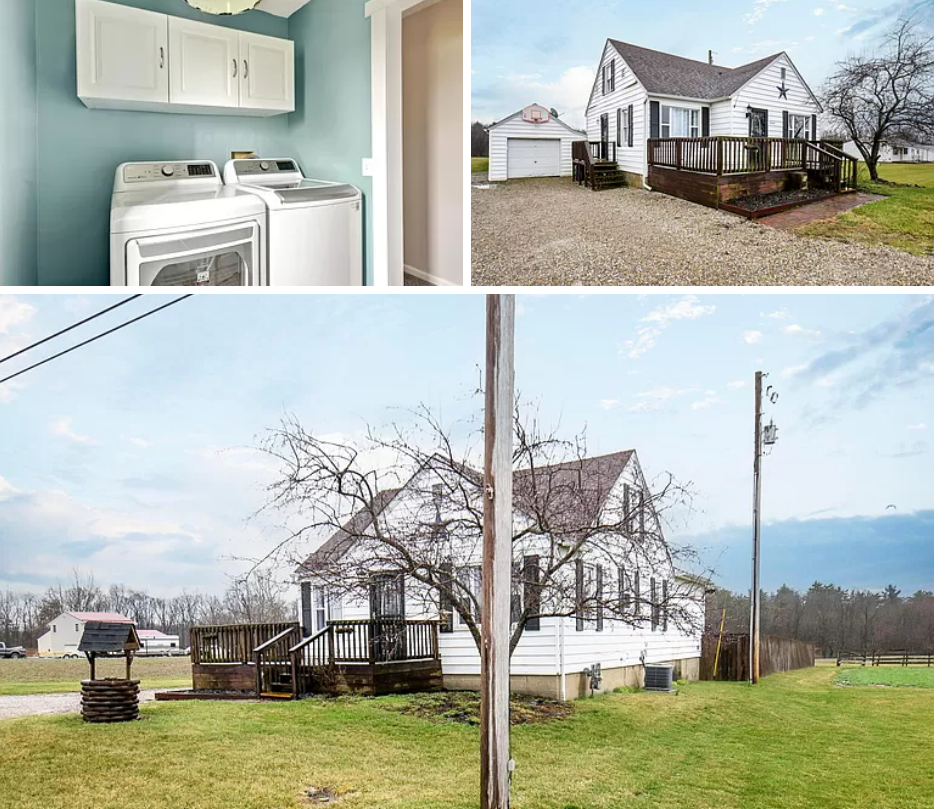 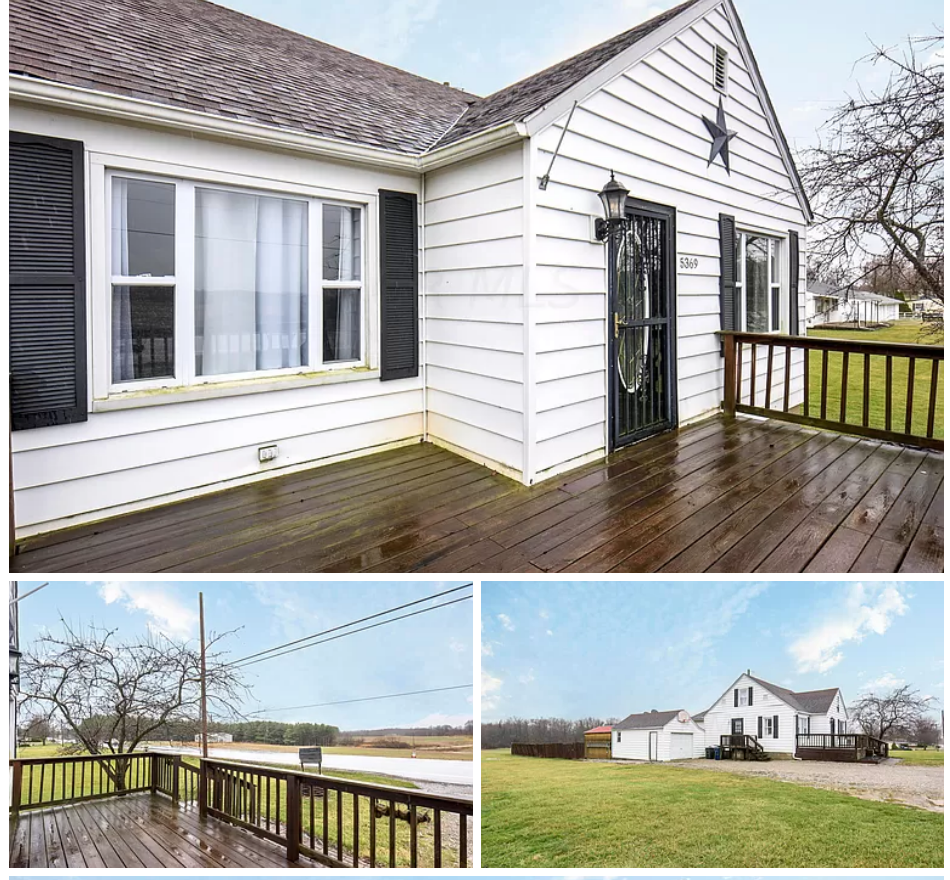 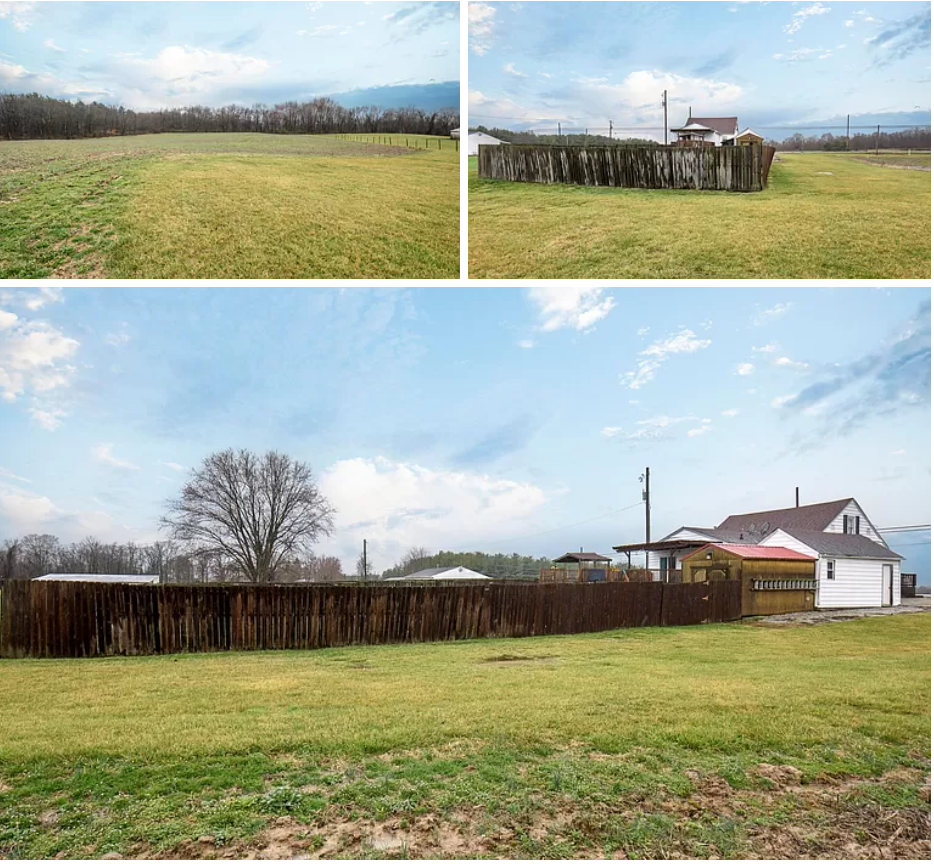 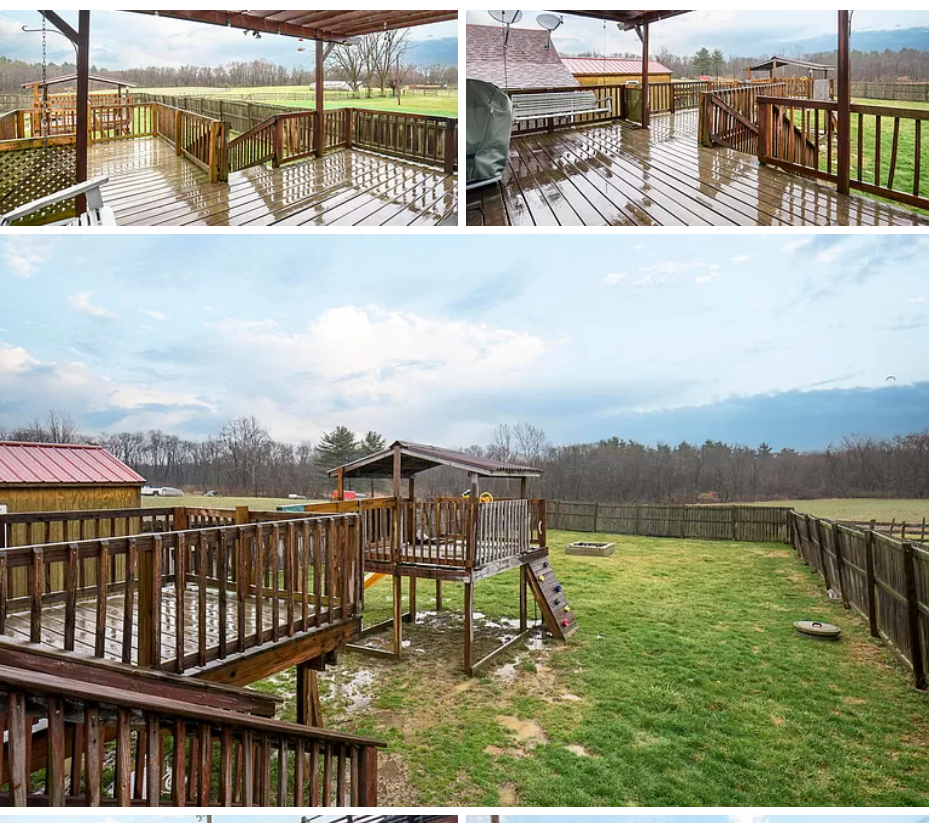 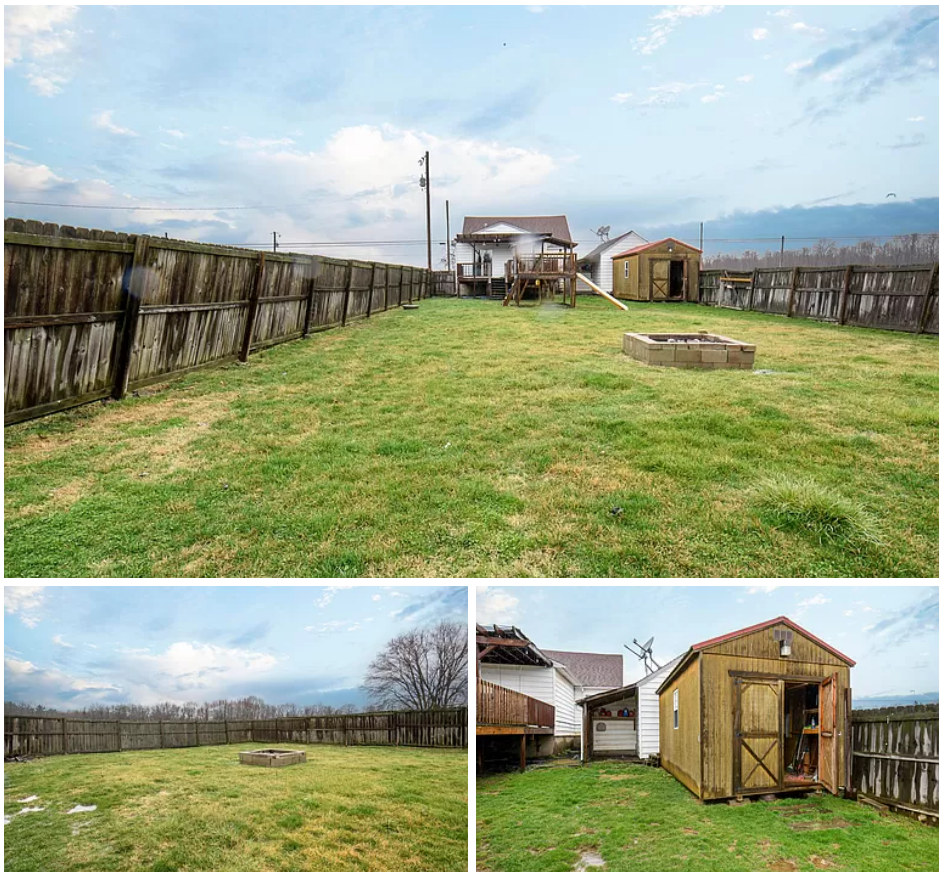 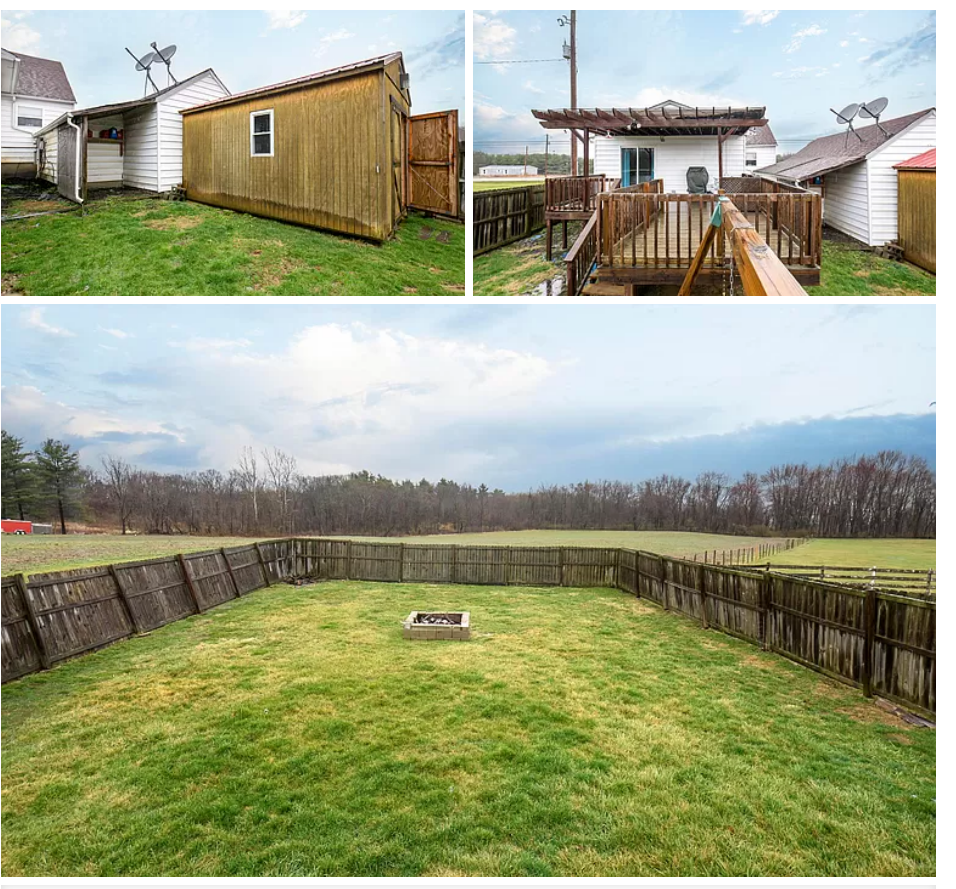 14.9 miles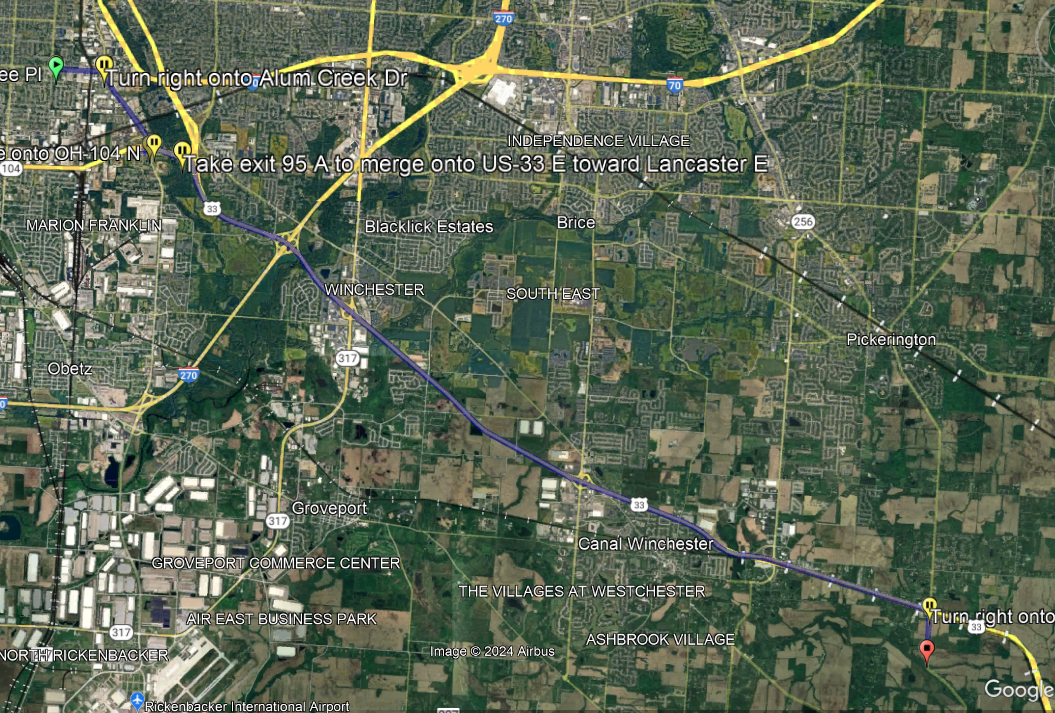 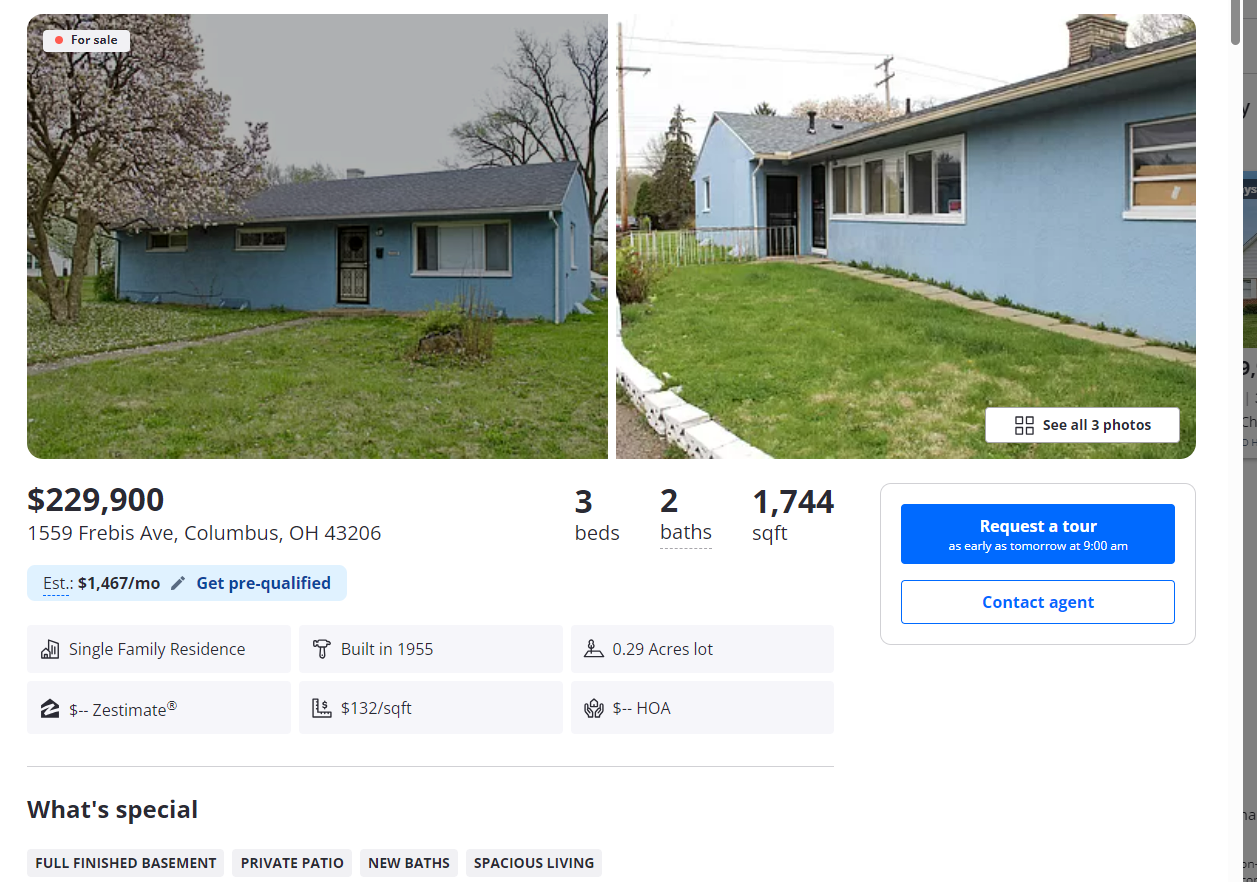 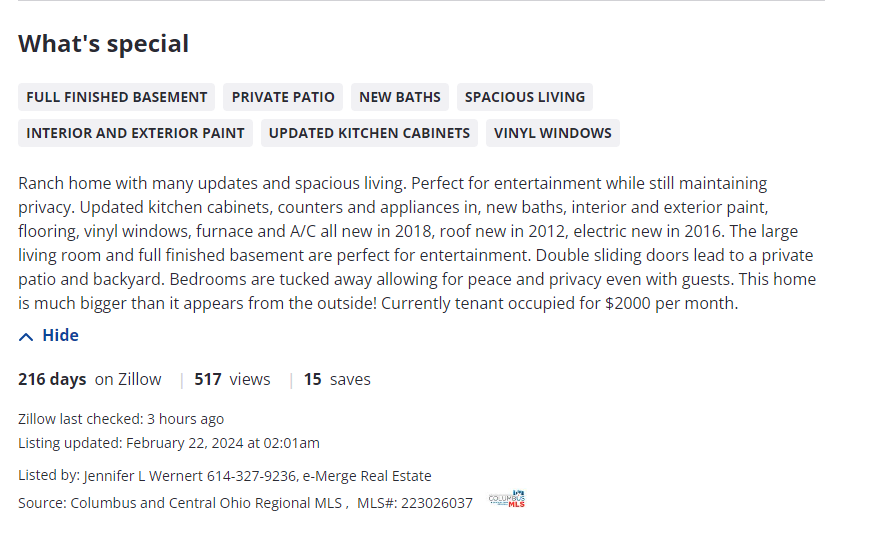 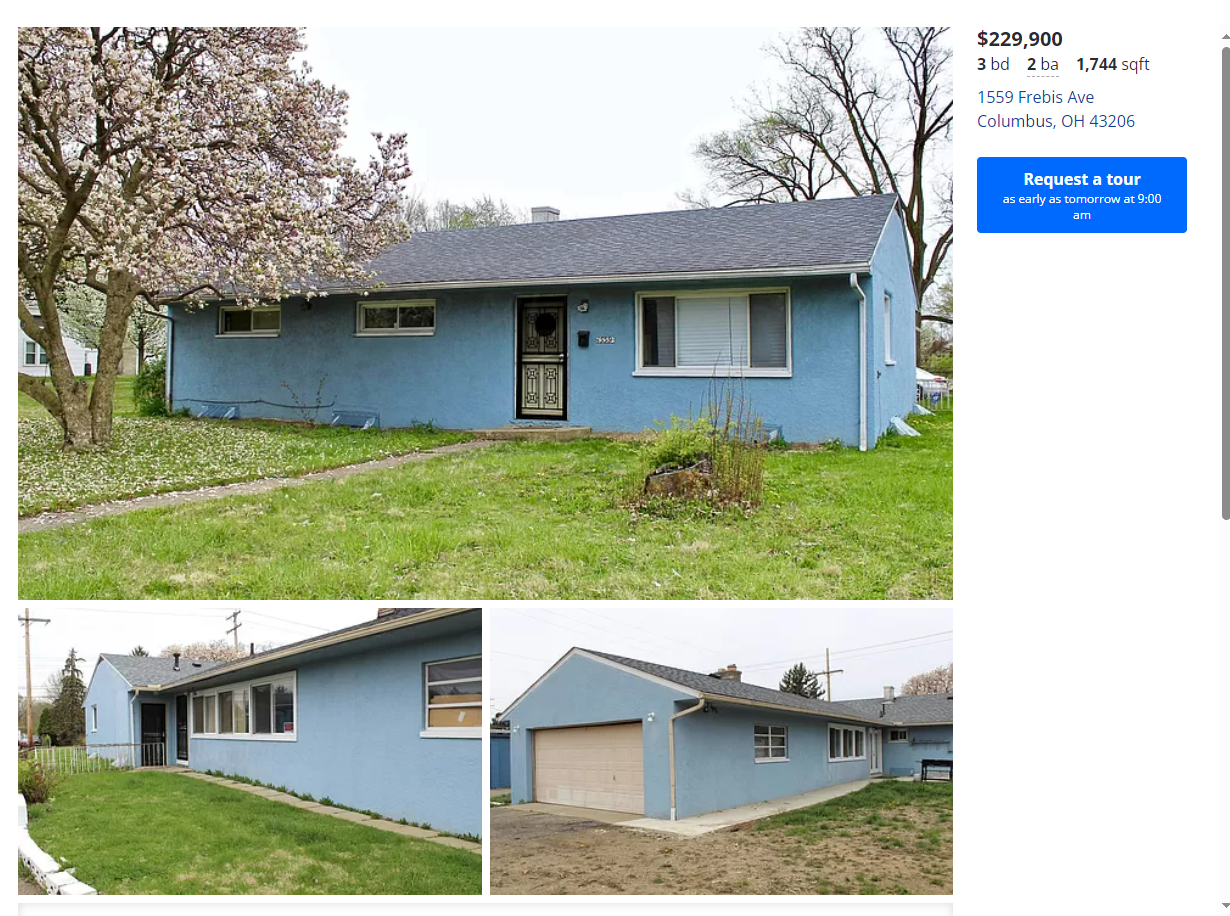 20.5 miles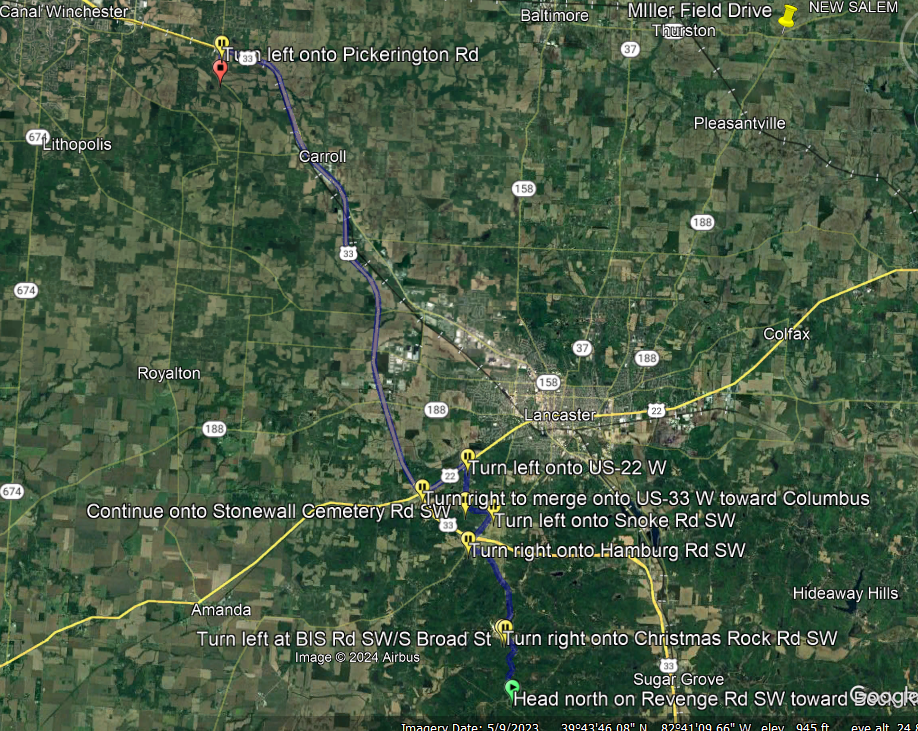 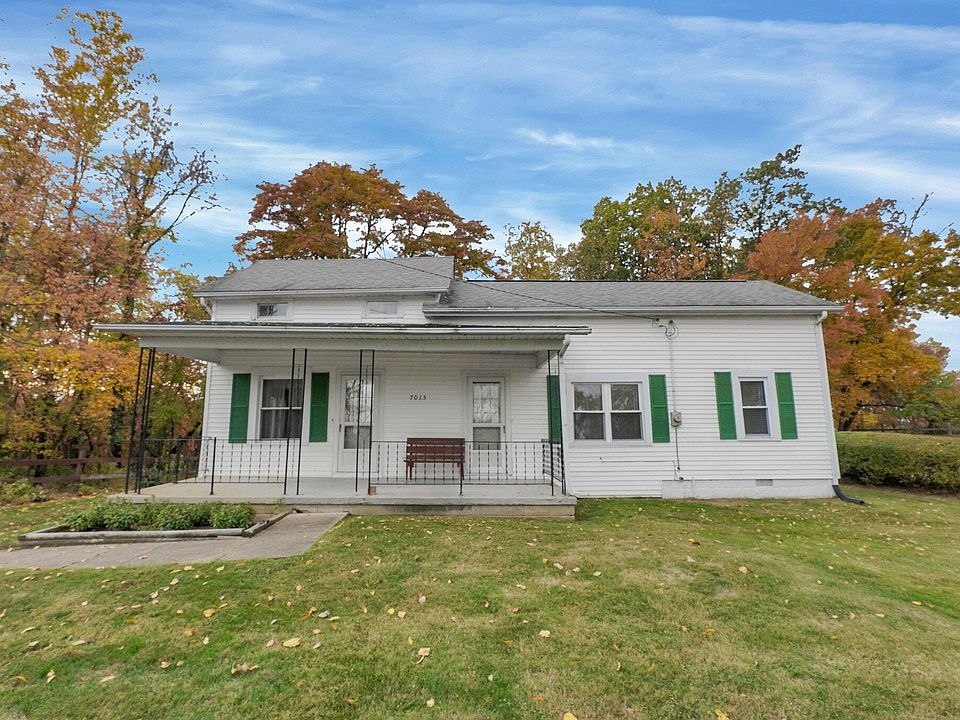 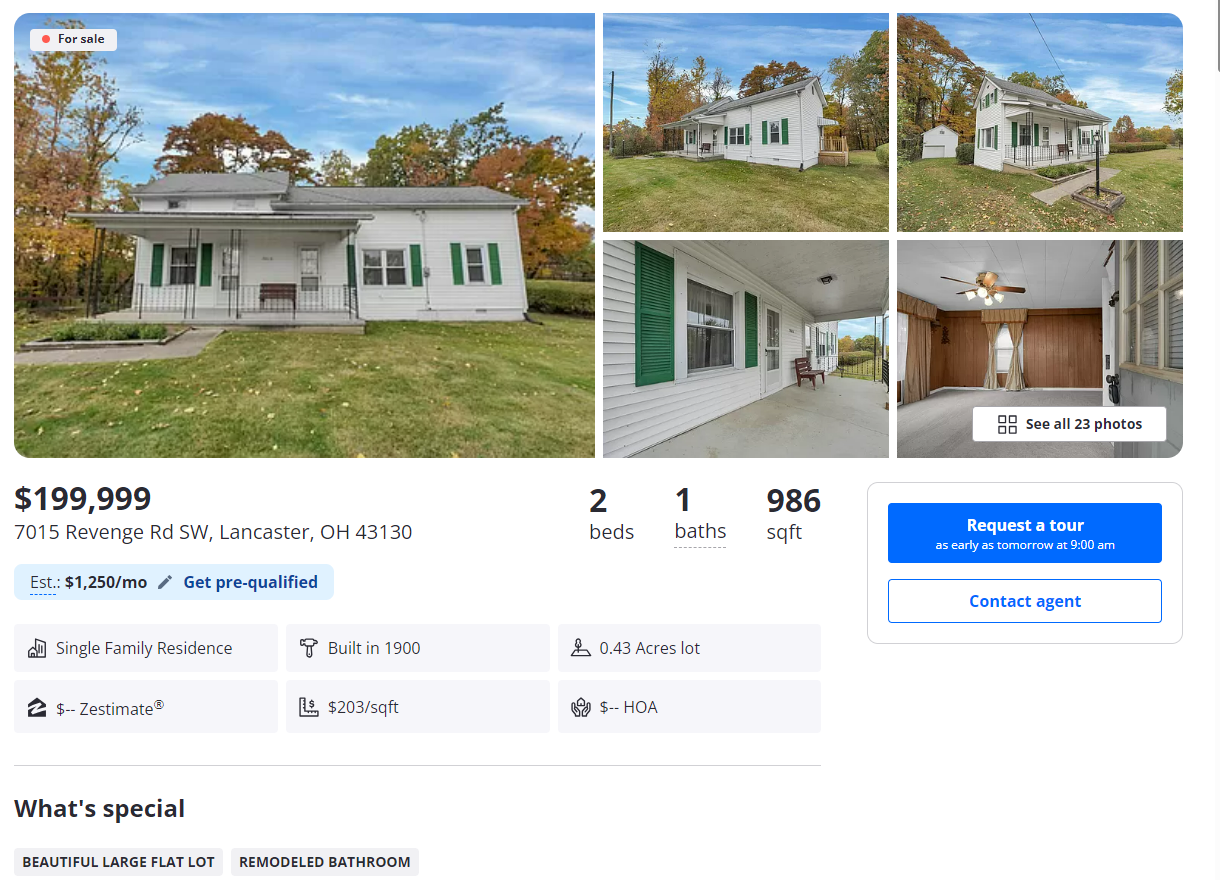 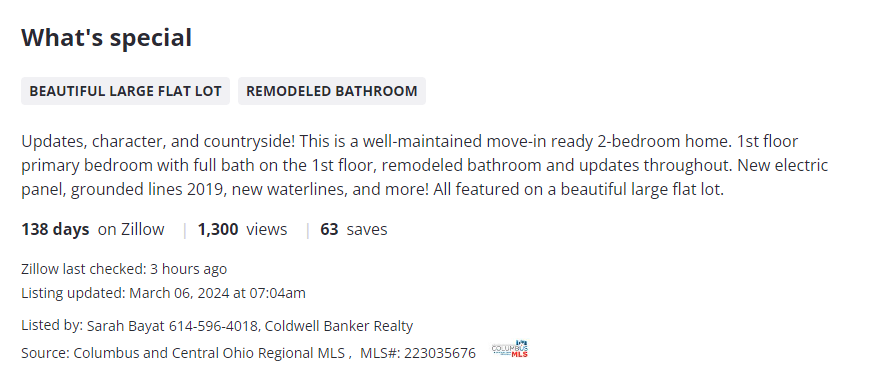 Not closets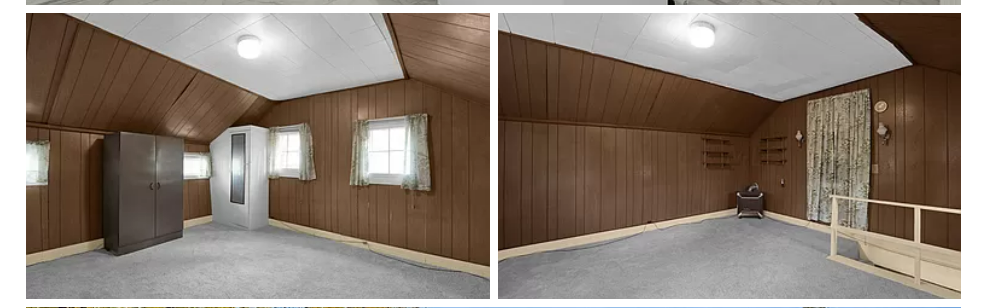 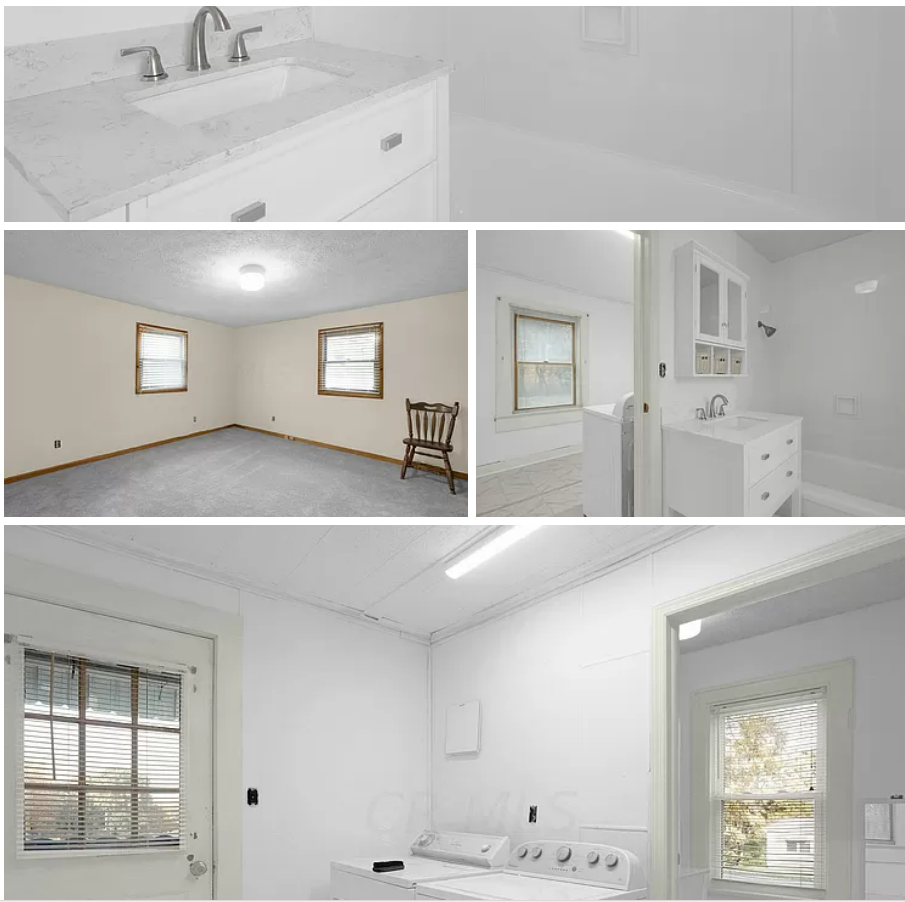 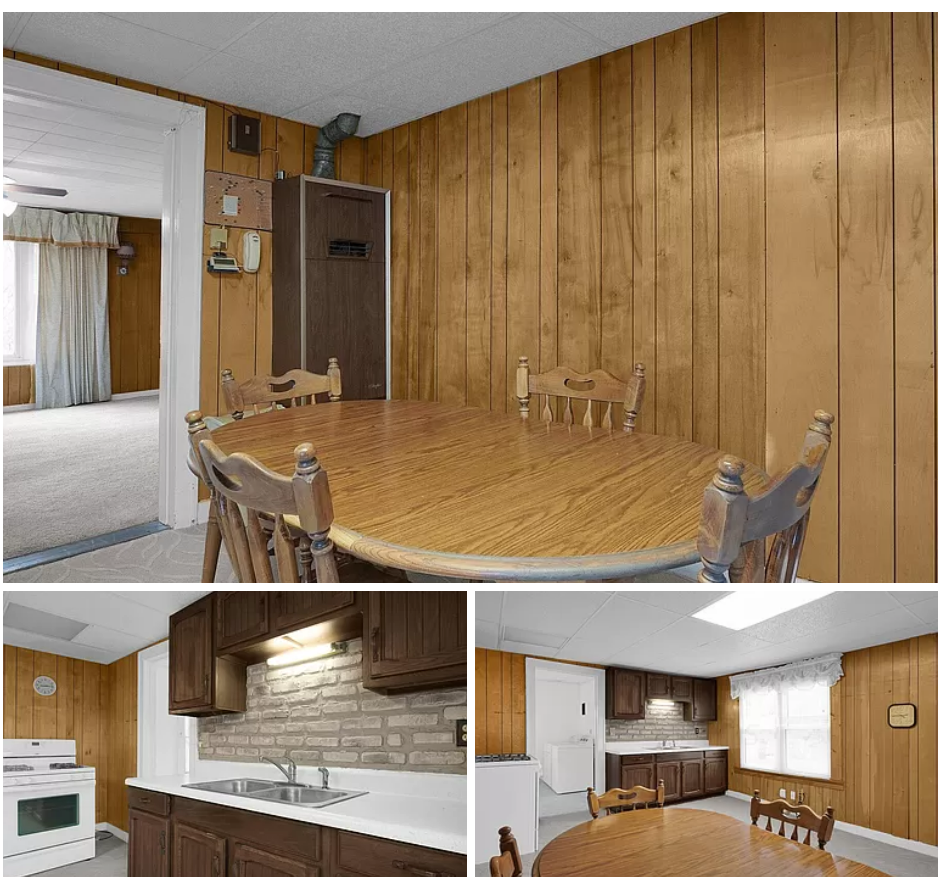 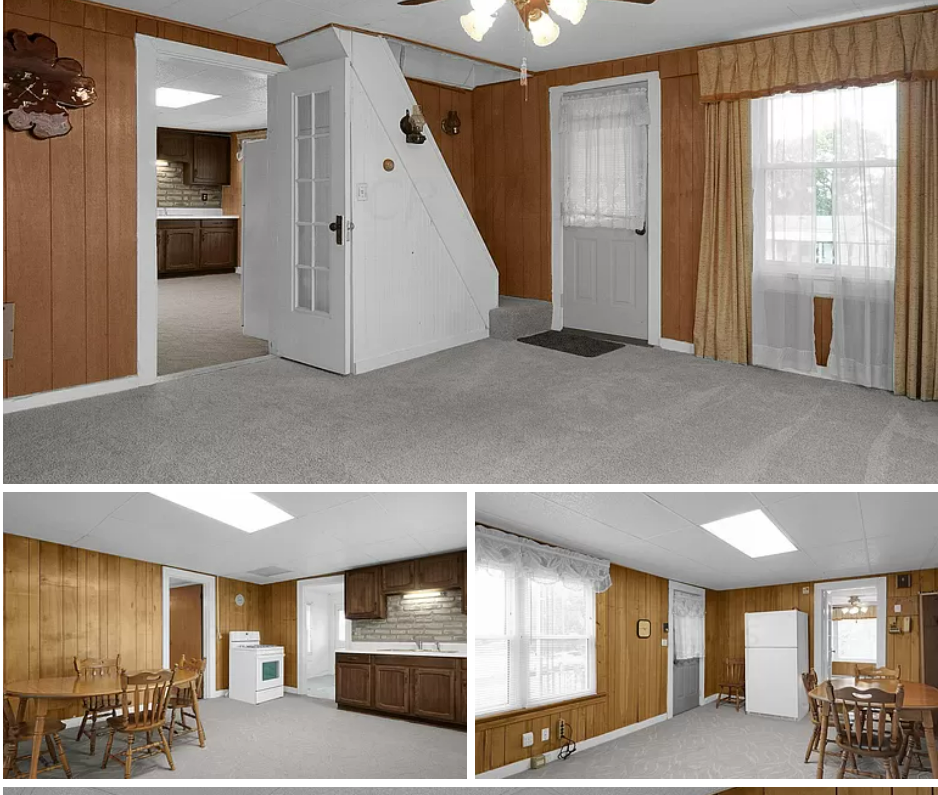 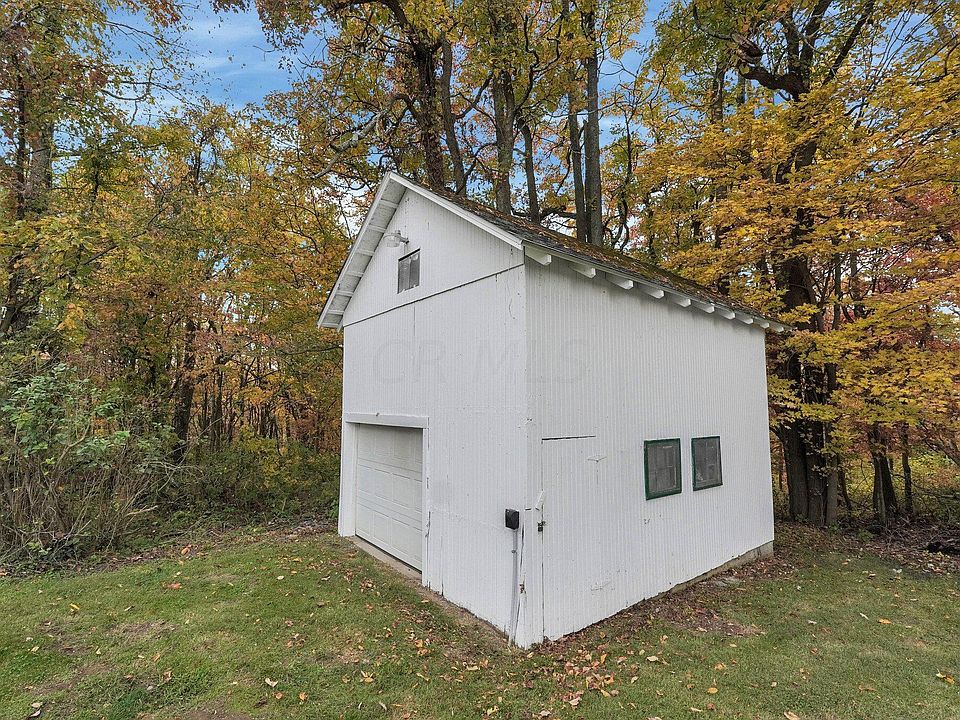 